Top of FormBottom of Form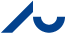 Aftaleskema Aftaleskemaet udfyldes på baggrund af de indgående aftaler til MUS. Under eller umiddelbart efter samtalen indtaster medarbejderen aftalerne i skemaet Hovedlinjerne i samtalen Her kan hovedlinjerne i samtalen fastholdes. Det er ikke hensigten, at der skrives referat af samtalen. A. AftaleBeskriv aftalen. Det kan både være faglige og personlige udviklingsmål eller øvrige aftaler B. AktiviteterBeskriv hvilke aktiviteter aftalen
i hovedtræk indebærer C. AnsvarligLeder eller
medarbejder D. HvornårHvornår følges op første gang? 1 2 3 4 5 6 